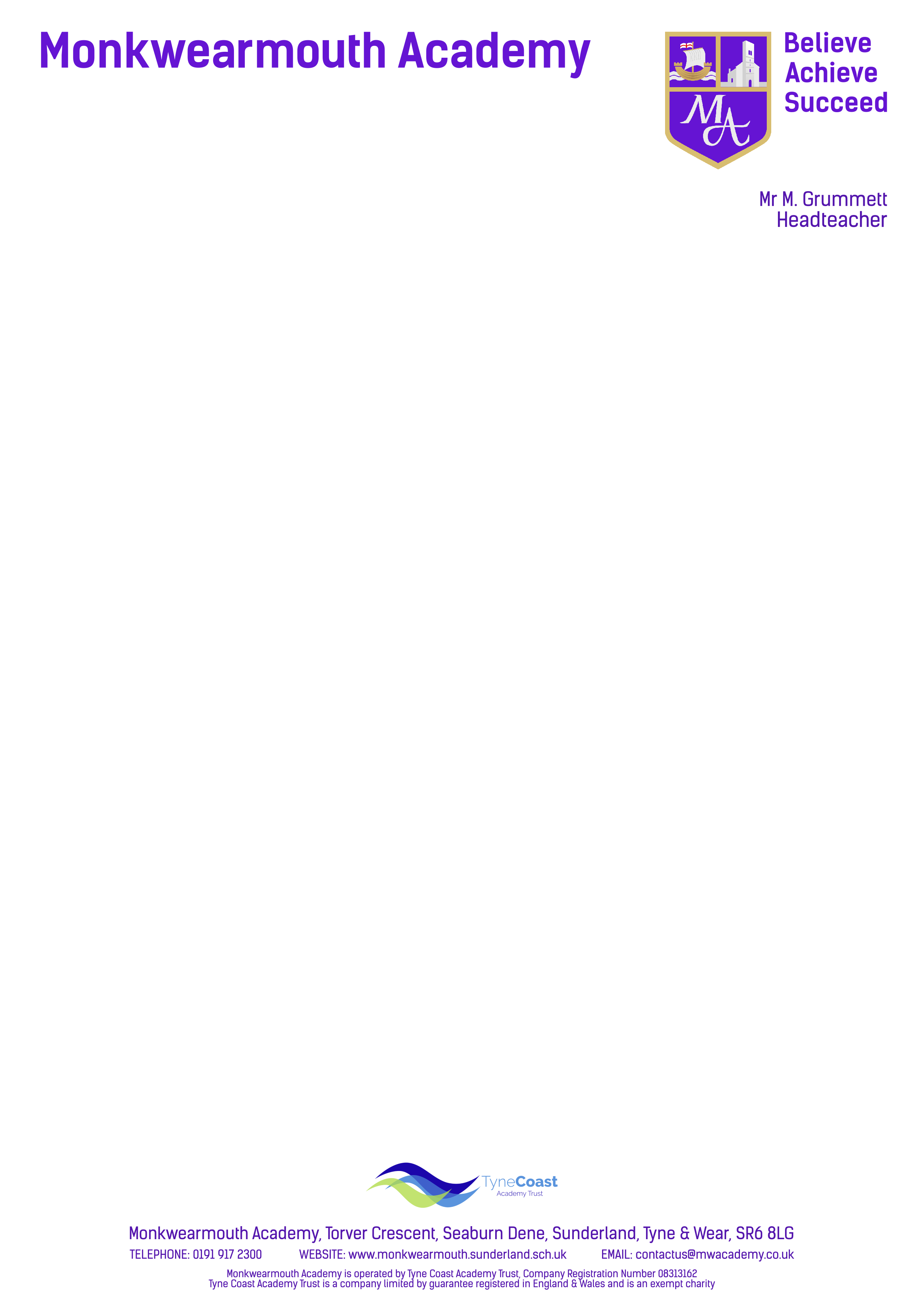 Dear ApplicantThank you for your interest in the position of Assistant Headteacher at Monkwearmouth Academy.  We are all very excited about the future of the school and its place in the community.  The school is on a journey of rapid improvement to ‘good’ and we are looking for an Assistant Headteacher to play a significant role in leading the school through the next chapter of its development.Monkwearmouth Academy serves the community of North Sunderland and is a 11 – 16 secondary school with 864 students on roll with that number predicted to increase in coming years.  Whilst the school has been through a difficult period since the Ofsted inspection in February 2019, it became part of Tyne Coast Academy Trust in September 2019 and rapid progress is being made with a significant improvement in outcomes in 2020 both in progress and attainment.  The future is very promising and the opportunity to be part of the senior team to lead the school back to ‘Good’ and on to ‘Outstanding’ is both exciting and realistic.The school is committed to giving every child the opportunity to believe in their own abilities, achieve the highest standards and succeed in life.  At the heart of everything we do sits the principles of ensuring students are safe and cared for whilst striving for excellence and quality through high standards and expectations.  Monkwearmouth is inclusive and aims to instil self-belief and confidence in all students whilst supporting them to ensure they achieve their academic potential and gain appropriate qualifications.  The school also has strong links with the local community.At the heart of Monkwearmouth Academy is its talented and dedicated staff.  They are its most valuable asset and they uphold ambitious educational standards which prepare all students for the next phase in their education and life and provide care, guidance, and support in a learning environment characterised by high standards of behaviour and mutual respect.  As Assistant Headteacher you would be seen as a key professional amongst this staff team and must model these key attributes as you strive to secure ongoing success.Tyne Coast Academy Trust is currently made up of five schools, two primary schools, two secondary schools and a UTC.  The trust also benefits from being in the unique position of being sponsored by Tyne Coast College, a world class college with a reputation for excellence.  The vision of the trust is to be an outstanding MAT, providing world class education and training.  The trust has strong values as an employer and learning organisation and trust’s strategic aims are to:Provide high-quality teaching and learning;Create a high-quality learning environment;Be financially sound, modernise and grow, providing outstanding value for money;Provide a curriculum that meets the needs of all stakeholders in an ever-changing world; andWork in partnership with the communities we serve, agencies and employers.You can find a job description, person specification and further information on the Academy at http://www.monkwearmouth.sunderland.sch.uk or by contacting Lindsay Winter, PA to the Headteacher at lwn@mwacademy.co.uk  Mike Grummett, Headteacher would be happy to speak to you about the post, to arrange this please contact Lindsay Winter, PA to the Headteacher by emailing lwn@mwacademy.co.uk We look forward to receiving your application by 4pm on Friday 22 January 2021.  Please use the Tyne Coast Academy Trust application form provided.  In addition, please write a letter of application indicating how your experience to date has prepared you for this role.  Please send your completed application form and covering letter by email to lwn@mwacademy.co.uk or by post to Mrs L Winter, Monkwearmouth Academy, Torver Crescent, Seaburn Dene, Sunderland, SR6 8LG.Yours faithfully				Yours faithfully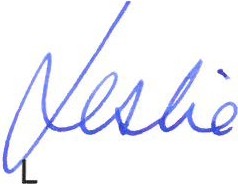 Mr Mike Grummett				Mr Les WatsonHeadteacher                                            Chair of Governors 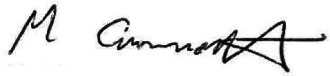 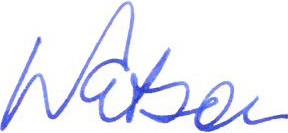 